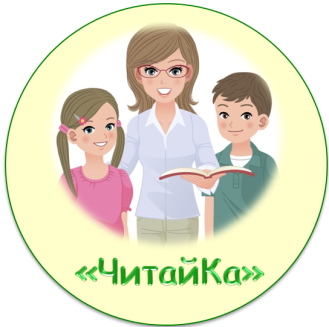 Интеллектуальная игра по литературному чтению «ЧИТАЙКА»для обучающихся 3 класса(апрель, 2021 г.)                                                КОД   Приветсвуем тебя, юный читатель, на III  муниципальной интеллектуально-творческой игре по литературному чтению для обучающихся 3-х классов!Наша игра посвященна творчеству замечательного советского и российского писателя, киносценариста Н.Н Носова. Мы думаем, что ты давно знаком с его творчеством и сегодня у тебя есть отличная возможность блестнуть своими знаними.Желаем успеха! Блиц турнир (5 баллов) (выбери один вариант ответа на каждый вопрос)В каком году родился Н. Носов?А) 1901Б) 1908В) 1912Г) 1921Какой наукой увлёкся Н. Носов в школьные годы?А) астрономияБ) физикаВ) биологияГ) химияСколько историй о Незнайке  написал Н. Носов?А) 3Б) 4В) 5Г) 2В каком году Н. Носов написал свой первый рассказ для детей?А) 1940Б) 1935В) 1921Г) 1938Первый мультфильм о Незнайке, созданный по сценарию Н. Носова, назывался «Незнайка учится», в каком году он вышел на экраны?А) 1959Б) 1960В) 1961Г) 1962Задание (8 баллов)Запишите «авторов» этих фразЗадание (8 баллов)Рассмотри внимательно иллюстрации. Напиши, к какой главе  их нарисовали.  Восстанови последовательность событий этого произведения, поставь номера.Название главы: ______________________________________________Задание (6 баллов)       Восстанови текст (вставь пропущенные слова)    Незнайка с ________________ поглядывал по сторонам. _____________ вокруг была необычайная. Во всех дворах работали малышки. Одни из них ___________ ножницами траву, чтобы она не росла выше положенного роста, другие, вооружившись _____________, разметали дорожки, третьи усиленно ________________ пыль из длинных половиков. Этими ______________   в Зелёном городе застилали не только полы в домах, но даже ___________  на улицах. Задание (10 баллов)Найди и выдели в таблице слова, обозначающие профессии коротышек.Запиши профессии, которые ты нашёл, рядом напиши имя коротышки (например: охотник Пулька)Профессии:                              Имя:_________________                ____________________________________                ____________________________________                ____________________________________                ____________________________________                ___________________Задание 6 (6 баллов)Выполни математические действия и запиши имена друзей НезнайкиТСИ + МНЕ + ГЛА + ЗС+ КА – Т – М – С = _________________________________БУА – А + ОБЛ – О + ЧИК – К = __________________________________________ВГУ + ДЕГЬ + КАП – В – Д – Е – П = ______________________________________Задание (10 баллов)Переставь буквы в словах и запиши строчки стихотворения ЦветикаНапиши название главы, где встречается это стихотворение________________________________________________________.Задание (10 баллов)Рассмотри  стоп - кадр  из мультфильма, напиши, что сейчас происходит в кадре, что будет происходить потом (соблюдай знакомые тебе правила орфографии).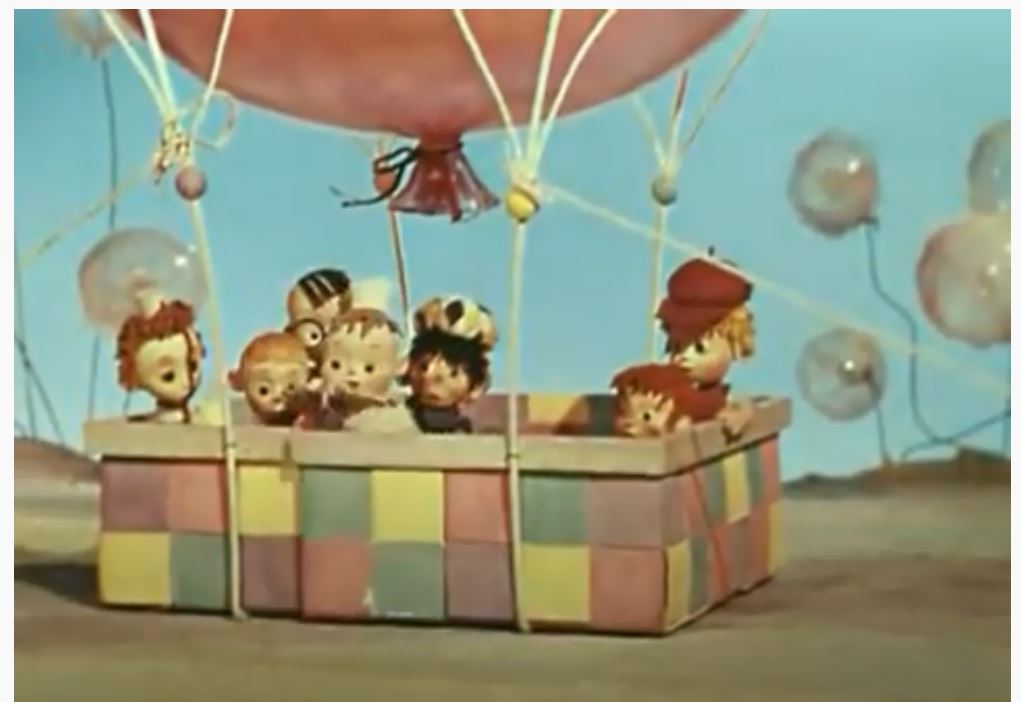 __________________________________________________________________________________________________________________________________________________________________________________________________________________________________________________________________________________________________________________________________________________________________________________________________________________________________________________________________________________________________________________________________________________________________________________________________________________________________________________________________________________________________________________________________________________________________________________________________________________________________________________________________________________________________________________________________________________________________________________________________________________________________________________________________________________________________________________________________________________________________________________________________________________________________________________________________________________________Критерии оценивания  творческого проекта по литературному чтению (диафильм к главам повести  Н. Носова «Приключения Незнайки и его друзей»)Эксперт _______________________________________________________________12345678Общий балл1 «Ты,  Незнайка,  видно  больной. У  тебя  что-то  с  глазами  случилось. Когда  это  ты  видел, чтоб  у  меня  вместо  носа  был  градусник? Придётся  тебе  на  ночь  касторки  дать»___________________2 «Ну, способный, способный, только  отстань! У  меня  голова  разболелась. Сочиняй  так, чтобы  был  смысл  и  рифма. Вот  тебе  и  стихи»________________3.  «Братцы, что  он  про  меня  сочиняет? Никакого  холодного  утюга  я  не  глотал!»________________4 «Это  потому, что  ты  к  моей  музыке  ещё  не  привык. Вот  привыкнешь, и  уши  не  станут  болеть»_________________5«Садись, пожалуйста, устраивайся  поудобнее. Места  на  воздушном  шаре  всем  хватит»_____________________6.  «До  свидания, братцы! – закричал  он. – Мы  улетаем  в  далёкие  края. Через  недельку  вернёмся  обратно. До  свидания!»_______________7 «Нам  только  так  кажется, потому  что  Солнце  очень  далеко  от  нас. Солнце – это  огромный  раскалённый  шар. Это  я  в  подзорную  трубу  видел»________________8 «Сознайтесь  всё-таки, что  наш  метод  лечения  гораздо  лучше  вашего. Разные  ссадины, раны, царапины  и  синяки  следует  мазать  мёдом»_________________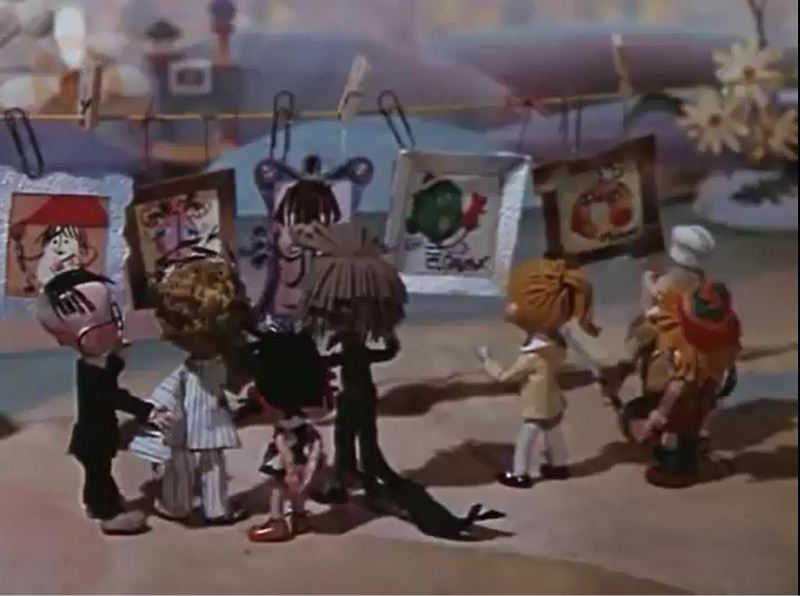 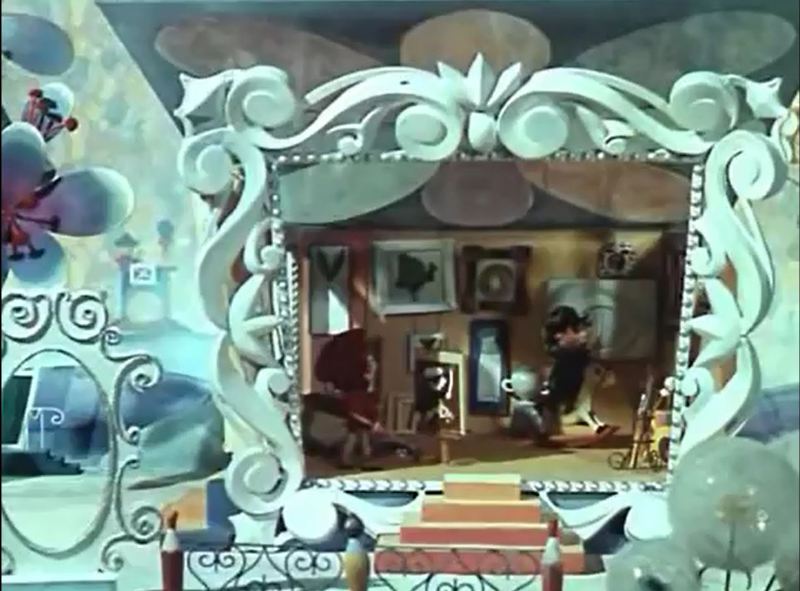 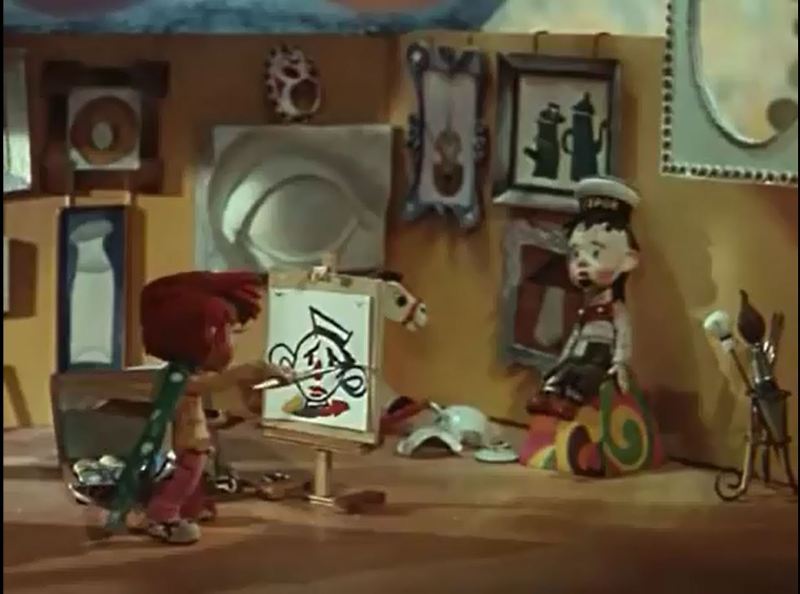 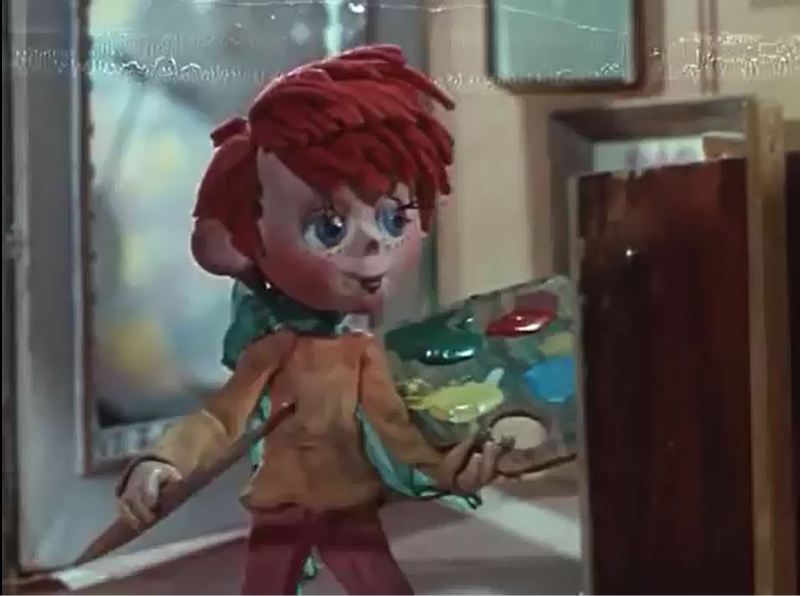 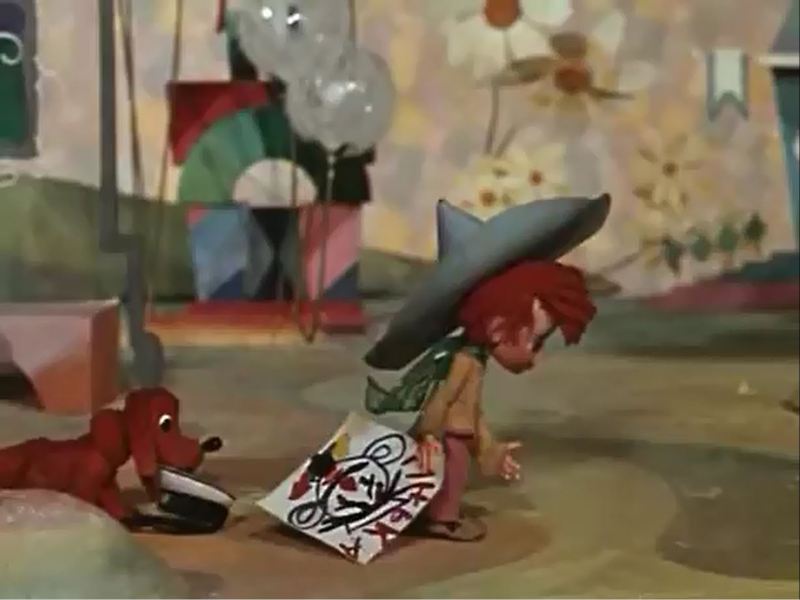 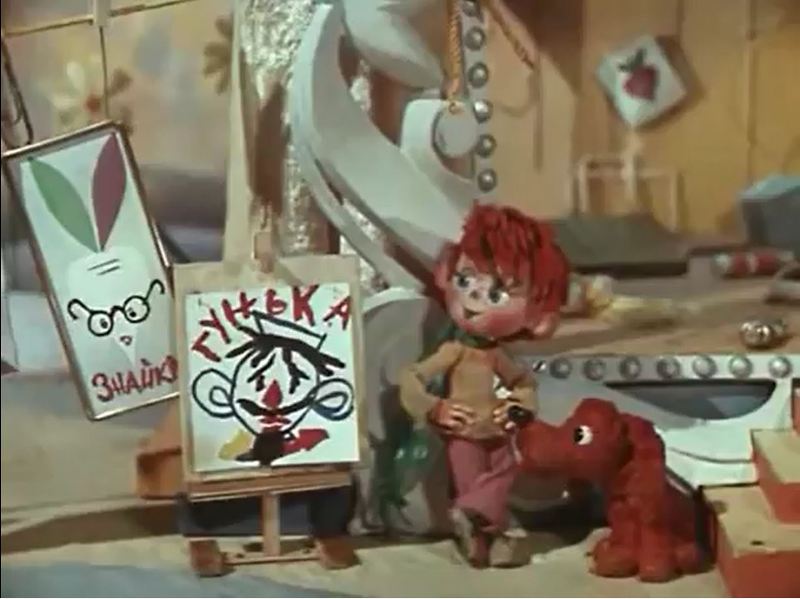 АМЕХАНИКБСДАПОУЧЕНТОСУЭТВКЫРКТОРСЛЬЙНИРОНОМГДМныогрой раш, дутнаый омрап,Нелподяс в ухдзов но мораден.Ашн рокошкаты тохь ен ицатп,Атьел но ёсв-акти дигосят____________________________________________________________________________________________________________________________________________________________п/п №ШколаИнформативность (0-2)Содержательность( раскрытие содержания главы)(0-2)Визуальные эффекты0-1Оригинальность представления0-2Оформление0-2Практическая значимость0-2Регламент0-2Итоговый балл